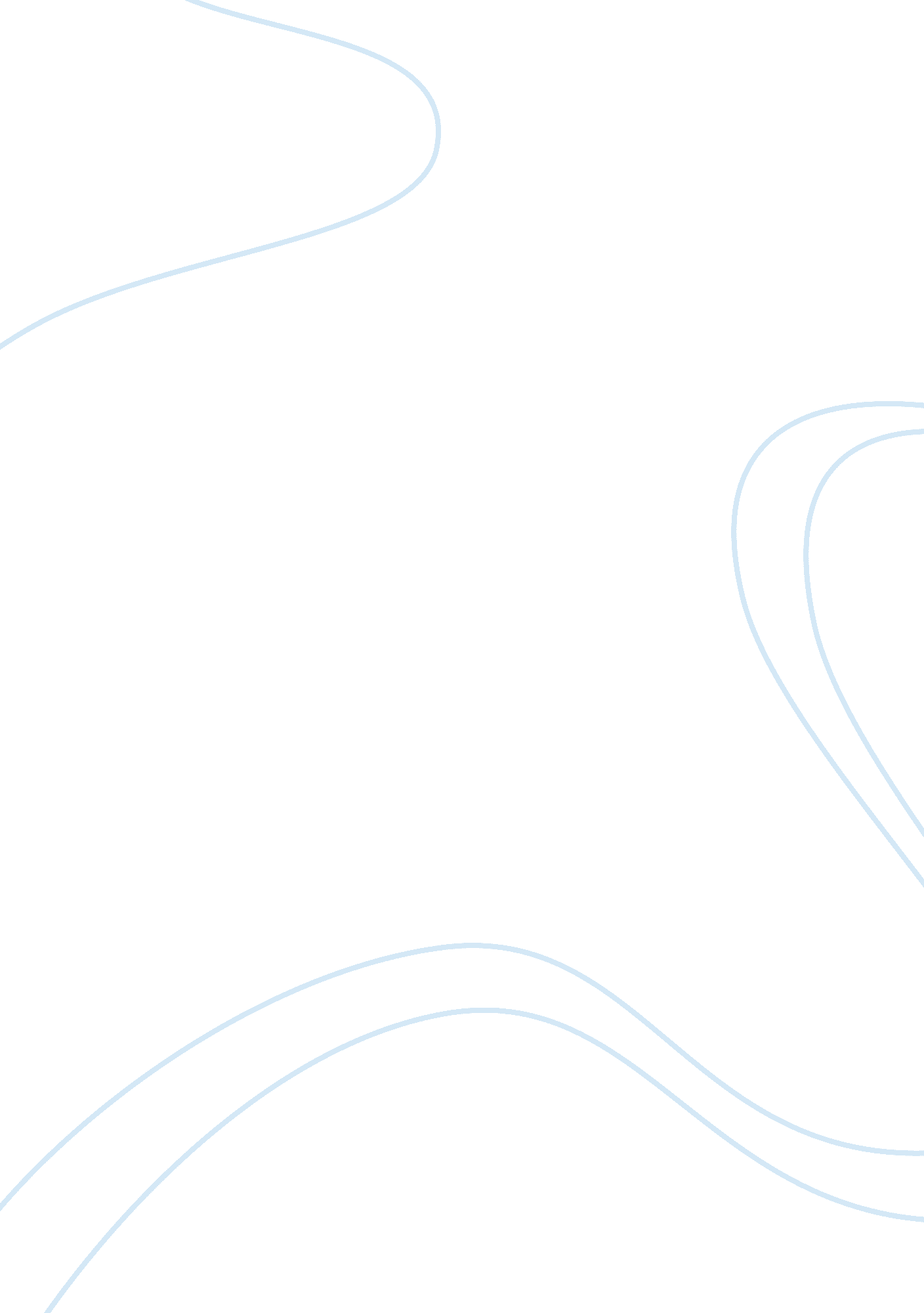 Psc 2302 final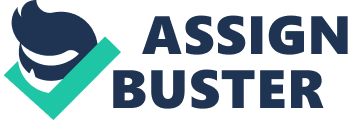 " The Revolution of Sober Expectations" Year: 1975 Author: Martin Diamond Summary: Declaration doesn't institute a particular form of government; any form is good as long as institutes equal freedom and instituted by popular consent. The abstract expectations of the American Revolution differed from those of Robespierre or Stalin because liberty was reasonable and capable of achievement. Coolheaded, didn't require mass executions, tyranny, etc. Showed wisdom, deliberate, realistic approach of founders. Brutus #1Year: 1787 Author: Brutus was a pseudonym; probably Richard Yates Summary: Antifederalist paper saying that constitution provides for an unchecked power for the federal government, so that eventually the states will be stripped of their power and not needed. A free republic of such large size cannot survive, historically. It will lead to oppression of the people and inefficiency. If constitution plans to consolidate 13 states into 1 government, it should not be passed. Federalist 10Year: 1787 Author: James Madison Summary: One of the most frequenctly heard complaints about our nation (and other nations) is the extreme factions that often lead to violence. A republic (not a democracy) can be the cure for this! The constitution established this Republic/remedy. Factions will always be present. But with a larger federal government/republic, each faction will be weaker and will therefore not have the resources to initiate significant violence. Federalist 51Year: 1788 Author: Madison Summary: separation of powers! Branches can be mostly independent of each other but not abolutely. Brutus #15Year: 1788 Author: " Brutus" (pseudonym) Summary: The Supreme Court has too much power, unchecked by other branches. OK to have " operation under good behavior," but no accountability for decisions of the court (as Britain had); This makes the Supreme Court way too powerful! Could abuse power and eventually get rid of state governments. Federalist 78Year: 1788 Author: Hamilton Summary: Independent judicial branch is important and is, in fact, the weakest branch because they can never threaten liberty. Its permanence prevents political influence from other branches or citizens because of reelection, salary, etc. Suggests concept of judicial review (not actually confirmed by courts until Marbury v Madison) Marbury v MadisonYear: 1803 Author of opinion: John Marshall Summary: Midnight appointments--> Marbury wants his appointment that wasn't delivered (but was signed and sealed). Petitioned for writ of mandamus. Madison (new Secretary of State) refused to deliver appointments. Marshall states that although, Marbury deserved the appointment, the court did not have power to enforce constitutionality. Established concept of judicial review. Federalist 70-71Year: 1788 Author: Hamilton Summary: A strong, single executive is important for prompt decisions. A term of 4 years allows the president to make and enact policy choices thought best for the nation, without the influence of politics of election by congress or constituents. Cato 4-5Date: 1787 Author: " Cato" Summary: Antifederalist paper; 1 year is ideal term for presidency. Dangerous to have a vice president. The president is similar to the monarch of Britain. Myers v USDate: 1926 Author of opinion: Taft Summary: Myers was an appointed postmaster, guarenteed 4 years of work. Pres Wilson fired him without senate approval. Myers sued. Court decided that it was within Pres power to fire appointed officers. US v NixonDate: 1974 Author of Opinion: Burger Summary: Nixon was subpoenaed for audio recordings of Watergate. Nixon said that he had the executive privilege to keep confidential to protect national security. Court decided that in this case, he MUST abide by subpoena. In matters of national security, decision would have been different. Jefferson's Opinion on the Constitutionality of the BankDate: 1791 Author: Jefferson Summary: The establishment of the Bank is not constitutional. It is not " Necessary," only " convenient." Congress cannot continue doing things that are just " convenient". Not in constitutional. McCulloch v MarylandDate: 1819 Author: Marshall Summary: Maryland imposed a tax on the National Bank. The bank manager refused to pay taxes. Decision: Maryland cannot tax bank. Classical Republicanismaka Aristotlian tradition " A human being is by nature a political animal" 
humans are born with opinions (can think about justice, goodness, etc) Citizenship= subordination of private interest to the common good of political community. Purpose of political community: education about moral responsibilities English COnstitutionalismHistory/tradition provides moral standards unwritten constitution/common law tradition 
- ex. Parliamentary sovereinty, magna carta, Writ of Habeus Corpus, " The RIghts of Englishmen" Natural Rights/State of Nature/Social ContractInfluence by Hobbes and Locke born with natural rights to freedom and equality (no ruler in nature, so born free) Social Contract= sign away some personal rights of nature in order to establish a common power, so that society is ordered When natural rights are not being met, disobedience of government is justified Virginia PlanNat. Legislature: 
- bicameral 
- proportional representation 
Exec: 
- selected by congress 
-one term limit 
Judiciary: 
- tenure of good behavior 
- fixed compensation Other: 
- national veto of state laws Author: JAMES MADISON New Jersey PlanReform Articles of Confederation 
- more leg. powers to congress 
- committee for exec branch 
- add national judiciary Minor changes Hamilton PlanThe British Model 
- VERY powerful federal government (could have been strategic in posing such a radical form of government, so that the VIrginia plan seemed more reasonable) The Great CompromiseJuly 16, 1787 @ Constitutional Convention - senate has equal representation 
- house has proportional representation 3/5 Clausecompromise of southern states and northern states over whether slaves would be included in calculations for representation in congress and taxation Agreed that would count as 3/5 actually never used term " slavery" because didn't want to legitimize the idea that person could be property Articles of Confederation1781-1789 Institutional Problems 
- no separation of powers 
- states nearly sovereign Consequences: 
- congress almost went bankrupt/no power to tax 
- no enforcement powers 
- to authority to regulate commerce Article IIIvery short; regarding judicial branch/supreme and inferior courts appellate vs original jurisdiction Article IIEXECUTIVE BRANCH vested in president of USA term of 4 years, alongside VP includes powers of president, requirements to become president Article ILEG. BRANCHArticle VIsupremacy clause: state courts are bound by federal courts ex. McCulloch v Maryland 10th AmendmentAny power not given to the federal government is given to the people some see it as pointless, because Supreme Court has rarely had to use it for decisions. Extended Republic PrincipleFederalist 10- James Madison we can still control faction with a large republic; each faction will be weaker. ONPSC 2302 FINAL SPECIFICALLY FOR YOUFOR ONLY$13. 90/PAGEOrder Now 